Dekanat der
Fakultät für Lebenswissenschaften
Althanstrasse 14
1090  Wien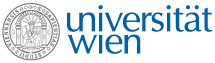 über die Departmentleitung
Antrag auf Gewährung eines REISEKOSTENZUSCHUSSES
MAXIMALERSÄTZE:
Kongressgebühren maximal 363 Euro
Nächtigungskosten maximal 37 Euro pro Nacht
Dieses Formular ist in doppelter Ausfertigung einzureichen!
Zusätzlich ist ein Antrag auf Freistellung einzureichen!
Link zum Freistellungsformular: 
https://intra.univie.ac.at/themen-a-z/initiale/f/thema/freistellungsantrag/aktion/show/ctlr/tp/?cHash=ba6edfd7ca7f7f4d3b55cf8915b96891

Angaben zum AntragsstellerAngaben zum AntragsstellerNachname: Vorname: Geburtsdatum:Amtstitel und Dienststellung:Kostenstelle und Department/Division:Angaben zur ReiseAngaben zur ReiseAngaben zur ReiseAngaben zur ReiseArt und Bezeichnung der Veranstaltung: Ort und Land:    Zeitraum: von: bis: Begründung der Teilnahme an oben angeführter Veranstaltung:Angaben zu den GesamtkostenVoraussichtliche Fahrt- bzw. Flugkosten:€ Nächtigungskosten:€ Kongressgebühr:€ Sonstige Kosten:€ Gesamtkosten:€ Sonstige Angaben:Wird der (die) Genannte bei der Veranstaltung einen Vortrag halten? Bitte Thema angeben! Ja, Thema:                                                                                                        NeinWerden die Reisekosten und Aufenthaltskosten von der einladenden Stelle ganz oder teilweise getragen? Wenn ja, in welcher Höhe? Ja, Höhe:  €                                                                                                         NeinErfolgt die Reise im Dienstauftrag der Universität Wien (eine Dienstreise wird beantragt)? Ja, im Auftrag von:                                                                                                           NeinEs wird daher um Gewährung eines Reisekostenzuschusses in der Höhe von €                           gebeten.Ich nehme zur Kenntnis, dass eine Abgeltung von Pauschalen für diese Reise ausgeschlossen ist.     Wien,                                                                                                             Unterschrift Antragssteller/in_______________________________________Unterschrift Departmentleiter/inGenehmigter Zuschuss:       €      _______________________________________Der Dekan